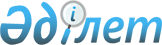 V сайланған Алматы қаласы мәслихаты XLVII кезектен тыс сессиясының "Алматы қаласының 2016-2018 жылдарға арналған бюджеті туралы" 2015 жылғы 10 желтоқсандағы № 395 шешіміне өзгерістер енгізу туралы
					
			Мерзімі біткен
			
			
		
					Алматы қаласы мәслихатының 2016 жылғы 27 қантардағы № 403 шешімі. Алматы қаласының Әділет департаментінде 2016 жылғы 10 ақпанда № 1250 болып тіркелді. Мерзімі өткендіктен қолданыс тоқтатылды
      РҚАО-ның ескертпесі.
      Құжаттың мәтінінде түпнұсқаның пунктуациясы мен орфографиясы сақталған.
       Қазақстан Республикасының 2008 жылғы 4 желтоқсандағы Бюджет Кодексінің 106 бабының 4-тармағына, Қазақстан Республикасының 2001 жылғы 23 қаңтардағы "Қазақстан Республикасындағы жергілікті мемлекеттік басқару және өзін-өзі басқару туралы" Заңының 6, 7 баптарына сәйкес, депутаттардың ұсыныстары бойынша V сайланған Алматы қаласының мәслихаты ШЕШІМ ЕТТІ:
      1. V сайланған Алматы қаласы мәслихатының 2015 жылғы 10 желтоқсандағы XLVII кезектен тыс сессиясының "Алматы қаласының 2016-2018 жылдарға арналған бюджеті туралы" № 395 шешіміне (нормативтік құқықтық актілердің мемлекеттік тіркеу Тізілімінде № 1241 рет санымен тіркелген, 2015 жылғы 29 желтоқсандағы "Алматы ақшамы" газетінің № 158 санында және 2015 жылғы 29 желтоқсандағы "Вечерний Алматы" газетінің № 160-161 санында жарияланған), келесі өзгерістер енгізілсін:
      1 тармақтың:
      1) тармақшасында:
      "негізгі капиталды сатудан түсетін түсімдер" деген жолдағы "12 655 268" сандары "12 665 268" сандарымен ауыстырылсын;
      2) тармақшасында:
      "356 592 455" сандары "364 899 050,8" сандарымен ауыстырылсын;
      1 тармақ келесі мазмұндағы тармақшалармен толықтырылсын:
      "4) қаржы активтерімен жасалатын операциялар бойынша сальдо – 1 847,4 мың теңге,
      оның ішінде:
      қаржы активтерін сатып алу-1 847,4 мың теңге;
      5) бюджеттік тапшылық – - 8 308 443,2 мың теңге;
      6) бюджет тапшылығын қаржыландыру – 8 308 443,2 мың теңге;"
      6-тармақтағы "3 363 093" сандары "3 474 856,8" сандарымен ауыстырылсын;
      7-тармақтағы "1 449 883" сандары "1 539 474" сандарымен ауыстырылсын;
      8-тармақтағы "14 663 957" сандары "15 092 270" сандарымен ауыстырылсын;
      9-тармақтағы "69 974 411" сандары "73 201 867,4" сандарымен ауыстырылсын;
      10-тармақтағы "51 954 517" сандары "52 249 922,9" сандарымен ауыстырылсын;
      11-тармақтағы "7 927 223" сандары "10 007 122" сандарымен ауыстырылсын;
      12-тармақтағы "25 065 816" сандары "25 619 912" сандарымен ауыстырылсын;
      13-тармақтағы "26 473 978" сандары "26 581 901" сандарымен ауыстырылсын;
      14-тармақтағы "9 729 698" сандары "9 959 605,3" сандарымен ауыстырылсын;
      15-тармақтағы "2 261 801" сандары "2 317 954" сандарымен ауыстырылсын;
      16-тармақтағы "1 255 262" сандары "1 255 506" сандарымен ауыстырылсын;
      17-тармақтағы "32 164 490" сандары "32 187 026" сандарымен ауыстырылсын;
      18-тармақтағы "12 573 283" сандары "12 676 052,4" сандарымен ауыстырылсын;
      2. Аталған шешімге 1 қосымша осы шешімнің қосымшасына сәйкес жаңа редакцияда мазмұндалсын.
      3. Алматы қаласы Мәслихатының аппараты осы шешімді интернет-ресурста орналастыруды қамтамасыз етсін.
      4. Осы шешімнің орындалуын бақылау Алматы қаласы Мәслихатының экономика және бюджет жөніндегі тұрақты комиссиясының төрағасы С. Козловқа және Алматы қаласы әкімінің орынбасары А. Жүнісоваға (келісім бойынша) жүктелсін.
      5. Осы шешім 2016 жылдың 1 қаңтарынан бастап қолданысқа енгізіледі. Алматы қаласының 2016 жылға арналған бюджеті
					© 2012. Қазақстан Республикасы Әділет министрлігінің «Қазақстан Республикасының Заңнама және құқықтық ақпарат институты» ШЖҚ РМК
				
      V сайланған

      Алматы қаласы мәслихатының

      L сессиясының төрағасы

Б. Садықов

      V сайланған Алматы қаласы

      мәслихатының хатшысы

Қ. Қазанбаев
V сайланған Алматы қаласы
мәслихатының L сессиясының
2016 жылғы 27 қаңтардағы
№ 403 шешіміне
1 қосымшаV сайланған Алматы қаласы
мәслихатының кезектен тыс
XLVII сессиясының
2015 жылғы 10 желтоқсандағы
№ 395 шешіміне
1 қосымша
Санаты 
Санаты 
Санаты 
Санаты 
Санаты 
Сомасы, мың теңге 
Сыныбы
Сыныбы
Сыныбы
Атауы
Сомасы, мың теңге 
Iшкi сыныбы
Iшкi сыныбы
Iшкi сыныбы
Сомасы, мың теңге 
Специфика
Специфика
Сомасы, мың теңге 
1
1
1
1
2
3
I. Кірістер
358 592 455,0
1
Салықтық түсімдер
239 000 000,0
01
Табыс салығы
118 606 229,0
2
Жеке табыс салығы
118 606 229,0
03
Әлеуметтiк салық
80 672 012,0
1
Әлеуметтік салық
80 672 012,0
04
Меншiкке салынатын салықтар
27 492 475,0
1
Мүлiкке салынатын салықтар
18 582 915,0
3
Жер салығы
1 806 870,0
4
Көлiк құралдарына салынатын салық
7 102 508,0
5
Бірыңғай жер салығы
182,0
05
Тауарларға, жұмыстарға және қызметтер көрсетуге салынатын iшкi салықтар
8 915 024,0
2
Акциздер
3 376 710,0
3
Табиғи және басқа да ресурстарды пайдаланғаны үшiн түсетiн түсiмдер
1 638 839,0
4
Кәсiпкерлiк және кәсiби қызметтi жүргiзгенi үшiн алынатын алымдар
3 608 145,0
5
Ойын бизнесіне салық
291 330,0
07
Басқа да салықтар
1 151,0
1
Басқа да салықтар
1 151,0
08
Заңдық мәнді іс-әрекеттерді жасағаны және (немесе) оған уәкілеттігі бар мемлекеттік органдар немесе лауазымды адамдар құжаттар бергені үшін алынатын міндетті төлемдер
3 313 109,0
1
Мемлекеттік баж
3 313 109,0
2
Салықтық емес түсiмдер
1 709 231,0
01
Мемлекеттік меншіктен түсетін кірістер
1 493 111,0
1
1
1
1
2
3
1
Мемлекеттік кәсіпорындардың таза кірісі бөлігінің түсімдері
87 234,0
3
Мемлекет меншігіндегі акциялардың мемлекеттік пакеттеріне дивиденттер
433 019,0
4
Мемлекет меншігіндегі, заңды тұлғаларға қатысу үлесіне кірістер
149 858,0
5
Мемлекет меншігіндегі мүлікті жалға беруден түсетін кірістер
823 000,0
02
Мемлекеттік бюджеттен қаржыландырылатын мемлекеттік мекемелердің тауарларды (жұмыстарды, қызметтерді) өткізуінен түсетін түсімдер
1 120,0
1
Мемлекеттік бюджеттен қаржыландырылатын мемлекеттік мекемелердің тауарларды (жұмыстарды, қызметтерді) өткізуінен түсетін түсімдер
1 120,0
06
Өзге де салықтық емес түсiмдер
215 000,0
1
Өзге де салықтық емес түсiмдер
215 000,0
3
Негізгі капиталды сатудан түсетін түсімдер
12 665 268,0
01
Мемлекеттік мекемелерге бекітілген мемлекеттік мүлікті сату
12 665 268,0
1
Мемлекеттік мекемелерге бекітілген мемлекеттік мүлікті сату
12 665 268,0
4
Трансферттердің түсімдері
105 217 956,0
02
Мемлекеттiк басқарудың жоғары тұрған органдарынан түсетiн трансферттер
105 217 956,0
1
Республикалық бюджеттен түсетiн трансферттер
105 217 956,0
Функционалдық топ
Функционалдық топ
Функционалдық топ
Функционалдық топ
Функционалдық топ
Сомасы, мың теңге 
Функционалдық кіші топ 
Функционалдық кіші топ 
Функционалдық кіші топ 
Функционалдық кіші топ 
Сомасы, мың теңге 
Бюджеттік бағдарламалардың әкiмшiсi
Бюджеттік бағдарламалардың әкiмшiсi
Бюджеттік бағдарламалардың әкiмшiсi
Сомасы, мың теңге 
Бағдарлама
Бағдарлама
Сомасы, мың теңге 
Атауы
Сомасы, мың теңге 
II. Шығындар
364 899 050,8
01
Жалпы сипаттағы мемлекеттiк қызметтер 
3 474 856,8
111
Республикалық маңызы бар қала, астана мәслихатының аппараты
53 111,0
001
Республикалық маңызы бар қала, астана мәслихатының қызметін қамтамасыз ету
53 111,0
121
Республикалық маңызы бар қала, астана әкімінің аппараты
1 298 956,0
001
Республикалық маңызы бар қала, астана әкімінің қызметін қамтамасыз ету
1 196 487,0
002
Ақпараттық жүйелер құру
5 000,0
003
Мемлекеттік органның күрделі шығыстары
41 605,0
1
1
1
1
2
3
013
Республикалық маңызы бар қала, астана Қазақстан халқы Ассамблеясының қызметін қамтамасыз ету
55 864,0
123
Қаладағы аудан, аудандық маңызы бар қала, кент, ауыл, ауылдық округ әкімінің аппараты
1 138 184,0
001
Қаладағы аудан, аудандық маңызы бар қала, кент, ауыл, ауылдық округ әкімінің қызметін қамтамасыз ету жөніндегі қызметтер
1 138 184,0
379
Республикалық маңызы бар қаланың, астананың тексеру комиссиясы 
201 568,0
001
Республикалық маңызы бар қаланың, астананың тексеру комиссиясының қызметін қамтамасыз ету жөніндегі қызметтер 
201 568,0
356
Республикалық маңызы бар қаланың, астананың қаржы басқармасы
466 331,0
001
Жергілікті бюджетті атқару және коммуналдық меншікті басқару саласындағы мемлекеттік саясатты іске асыру жөніндегі қызметтер
325 160,0
003
Салық салу мақсатында мүлікті бағалауды жүргізу
61 000,0
010
Жекешелендіру, коммуналдық меншікті басқару, жекешелендіруден кейінгі қызмет және осыған байланысты дауларды реттеу
10 000,0
011
Коммуналдық меншікке түскен мүлікті есепке алу, сақтау, бағалау және сату
70 000,0
014
Мемлекеттік органның күрделі шығыстары
171,0
357
Республикалық маңызы бар қаланың, астананың экономика және бюджеттік жоспарлау басқармасы
240 458,0
001
Экономикалық саясатты, мемлекеттік жоспарлау жүйесін қалыптастыру мен дамыту саласындағы мемлекеттік саясатты іске асыру жөніндегі қызметтер
240 047,0
004
Мемлекеттік органның күрделі шығыстары 
411,0
373
Республикалық маңызы бар қаланың, астананың құрылыс басқармасы
952,8
061
Мемлекеттік органдардың объектілерін дамыту
952,8
369
Республикалық маңызы бар қаланың, астананың дін істері басқармасы
75 296,0
001
Жергілікті деңгейде дін қызметі саласындағы мемлекеттік саясатты іске асыру жөніндегі қызметтер
75 296,0
02
Қорғаныс
1 539 474,0
121
Республикалық маңызы бар қала, астана әкімінің аппараты
240 248,0
010
Жалпыға бірдей әскери міндетті атқару шеңберіндегі іс-шаралар 
64 621,0
011
Аумақтық қорғанысты даярлау және республикалық маңызы бар қаланың, астананың аумақтық қорғанысы
175 627,0
1
1
1
1
2
3
121
Республикалық маңызы бар қала, астана әкімінің аппараты
723 943,0
014
Республикалық маңызы бар қалалар, астана ауқымындағы төтенше жағдайлардың алдын-алу және оларды жою
723 943,0
387
Республикалық маңызы бар қаланың, астананың бюджетінен қаржыландырылатын табиғи және техногендік сипаттағы төтенше жағдайлар, азаматтық қорғаныс саласындағы органдардың аумақтық органы
575 283,0
003
Аумақтық органның және ведомстволық бағынысты мемлекеттік мекемелердің күрделі шығыстары
399 950,0
004
Республикалық маңызы бар қаланың, астананың азаматтық қорғаныс іс-шаралары
175 333,0
03
Қоғамдық тәртіп, қауіпсіздік, құқықтық, сот, қылмыстық-атқару қызметі
15 092 270,0
352
Республикалық маңызы бар қаланың, астананың бюджетінен қаржыландырылатын атқарушы ішкі істер органы
12 343 181,0
001
Республикалық маңызы бар қала, астана аумағында қоғамдық тәртіп пен қауіпсіздікті сақтау саласындағы мемлекеттік саясатты іске асыру жөніндегі қызметтер қамтамасыз ету
9 334 936,0
003
Қоғамдық тәртіпті қорғауға қатысатын азаматтарды көтермелеу 
18 000,0
007
Мемлекеттік органның күрделі шығыстары
2 163 331,0
012
Белгілі тұратын жері және құжаттары жоқ адамдарды орналастыру қызметтері
107 392,0
013
Әкімшілік тәртіппен тұтқындалған адамдарды ұстауды ұйымдастыру 
58 620,0
014
Қызметтік жануарларды ұстауды ұйымдастыру
46 906,0
032
Ведомстволық бағыныстағы мемлекеттік мекемелерінің және ұйымдарының күрделі шығыстары
613 996,0
373
Республикалық маңызы бар қаланың, астананың құрылыс басқармасы
987 227,2
021
Қоғамдық тәртіп және қауіпсіздік объектілерін салу
987 227,2
384
Республикалық маңызы бар қаланың, астананың жолаушылар көлігі басқармасы
1 761 861,8
004
Елдi мекендерде жол қозғалысы қауiпсiздiгін қамтамасыз ету
1 761 861,8
04
Бiлiм беру
73 201 867,4
123
Қаладағы аудан, аудандық маңызы бар қала, кент, ауыл, ауылдық округ әкімінің аппараты
12 603 032,0
004
Мектепке дейінгі тәрбие мен оқыту ұйымдарының қызметін қамтамасыз ету
1 815 648,0
1
1
1
1
2
3
041
Мектепке дейінгі білім беру ұйымдарында мемлекеттік білім беру тапсырысын іске асыруға 
10 787 384,0
373
Республикалық маңызы бар қаланың, астананың құрылыс басқармасы
126 762,9
037
Мектепке дейiнгi тәрбие және оқыту объектілерін салу және реконструкциялау
126 762,9
360
Республикалық маңызы бар қаланың, астананың білім басқармасы
42 208 602,0
003
Жалпы білім беру
36 483 418,0
004
Арнаулы бiлiм беру бағдарламалары бойынша жалпы бiлiм беру
2 402 010,0
005
Мамандандырылған бiлiм беру ұйымдарында дарынды балаларға жалпы бiлiм беру
1 322 391,0
008
Балалар қосымша білім беру
1 983 692,0
019
Республикалық маңызы бар қаланың, астананың мемлекеттік білім беру мекемелеріне жұмыстағы жоғары көрсеткіштері үшін гранттар беру
17 091,0
373
Республикалық маңызы бар қаланың, астананың құрылыс басқармасы
1 795 536,5
027
Алматы қаласында орта білім беру объектілерін сейсмикалық күшейту
101 749,7
028
Бастауыш, негізгі орта және жалпы орта білім беру объектілерін салу және реконструкциялау
1 693 786,8
381
Республикалық маңызы бар қаланың, астананың дене шынықтыру және спорт басқармасы 
2 351 953,0
006
Балалар мен жасөспірімдерге спорт бойынша қосымша білім беру
2 030 155,0
007
Мамандандырылған бiлiм беру ұйымдарында спорттағы дарынды балаларға жалпы бiлiм беру
321 798,0
353
Республикалық маңызы бар қаланың, астананың денсаулық сақтау басқармасы
291 020,0
043
Техникалық және кәсіптік, орта білімнен кейінгі білім беру ұйымдарында мамандар даярлау
291 020,0
360
Республикалық маңызы бар қаланың, астананың білім басқармасы
10 347 626,0
018
Кәсіптік оқытуды ұйымдастыру
22 349,0
024
Техникалық және кәсіптік білім беру ұйымдарында мамандар даярлау
10 325 277,0
352
Республикалық маңызы бар қаланың, астананың бюджетінен қаржыландырылатын атқарушы ішкі істер органы
1 452,0
006
Кадрлардың біліктілігін арттыру және қайта даярлау
1 452,0
360
Республикалық маңызы бар қаланың, астананың білім басқармасы
3 475 883,0
1
1
1
1
2
3
001
Жергілікті деңгейде білім беру саласындағы мемлекеттік саясатты іске асыру жөніндегі қызметтер
169 945,0
006
Республикалық маңызы бар қаланың, астананың мемлекеттік білім беру мекемелерінде білім беру жүйесін ақпараттандыру
248 539,0
007
Республикалық маңызы бар қаланың, астананың мемлекеттік білім беру мекемелер үшін оқулықтар мен оқу-әдiстемелiк кешендерді сатып алу және жеткізу
2 033 261,0
009
Республикалық маңызы бар қала, астана ауқымындағы мектеп олимпиадаларын және мектептен тыс іс-шараларды өткiзу
276 586,0
013
Балалар мен жасөспірімдердің психикалық денсаулығын зерттеу және халыққа психологиялық-медициналық-педагогикалық консультациялық көмек көрсету
221 971,0
014
Дамуында проблемалары бар балалар мен жасөспірімдердің оңалту және әлеуметтік бейімдеу
112 891,0
021
Жетім баланы (жетім балаларды) және ата-аналарының қамқорынсыз қалған баланы (балаларды) күтіп-ұстауға асыраушыларына ай сайынғы ақшалай қаражат төлемдері
240 269,0
027
Жетім баланы (жетім балаларды) және ата-анасының қамқорлығынсыз қалған баланы (балаларды) асырап алғаны үшін Қазақстан азаматтарына біржолғы ақша қаражатын төлеуге арналған төлемдер
23 933,0
067
Ведомстволық бағыныстағы мемлекеттік мекемелерінің және ұйымдарының күрделі шығыстары
148 488,0
05
Денсаулық сақтау
52 249 922,9
353
Республикалық маңызы бар қаланың, астананың денсаулық сақтау басқармасы
853 792,0
004
Республикалық бюджет қаражаты есебінен көрсетілетін медициналық көмекті қоспағанда, бастапқы медициналық-санитариялық көмек және медициналық ұйымдар мамандарын жіберу бойынша денсаулық сақтау субъектілерінің стационарлық және стационарды алмастыратын медициналық көмек көрсетуі
853 792,0
353
Республикалық маңызы бар қаланың, астананың денсаулық сақтау басқармасы
1 373 988,0
005
Жергілікті денсаулық сақтау ұйымдары үшін қанды, оның құрамдауыштары мен препараттарын өндіру
857 842,0
006
Ана мен баланы қорғау бойынша қызмет көрсету
330 372,0
007
Салауатты өмір салтын насихаттау
185 774,0
373
Республикалық маңызы бар қаланың, астананың құрылыс басқармасы
1 412 757,5
1
1
1
1
2
3
009
Алматы қаласында денсаулық сақтау объектілерін сейсмикалық күшейту
6 000,0
038
Деңсаулық сақтау объектілерін салу және реконструкциялау
1 406 757,5
353
Республикалық маңызы бар қаланың, астананың денсаулық сақтау басқармасы
19 967 324,0
009
Туберкулез, жұқпалы аурулар, психикалық күйзеліс және мінез-құлқының бұзылуынан, оның ішінде психикаға белсенді әсер ететін заттарды қолдануға байланысты, зардап шегетін адамдарға медициналық көмек көрсету
8 620 476,0
019
Туберкулезбен ауыратын науқастарды туберкулезге қарсы препараттармен қамтамасыз ету
192 232,0
020
Диабетпен ауыратын науқастарды диабетке қарсы препараттармен қамтамасыз ету
989 372,0
021
Онкогематологиялық науқастарды химия препараттарымен қамтамасыз ету
597 809,0
022
Созылмалы бүйрек функциясының жетіспеушілігі бар, аутоиммунды, орфандық аурулармен ауыратын, иммунитеті жеткіліксіз науқастарды, сондай-ақ ағзаларды транспланттаудан кейінгі науқастарды дәрілік заттармен қамтамасыз ету
1 264 848,0
026
Гемофилиямен ауыратын науқастарды қанды ұйыту факторларымен қамтамасыз ету
2 126 242,0
027
Халыққа иммундық профилактика жүргізу үшін вакциналарды және басқа медициналық иммундық биологиялық препараттарды орталықтандырылған сатып алу және сақтау
1 838 197,0
036
Жіті миокард инфаркті бар науқастарды тромболитикалық препараттармен қамтамасыз ету 
149 200,0
046
Онкологиялық науқастарға тегін медициналық көмектің кепілдік берілген көлемі шеңберінде медициналық көмек көрсету
4 188 948,0
353
Республикалық маңызы бар қаланың, астананың денсаулық сақтау басқармасы
20 216 324,0
014
Халықтың жекелеген санаттарын амбулаториялық деңгейде дәрілік заттармен және балаларға арналған және емдік тағамдардың арнаулы өнімдерімен қамтамасыз ету
1 797 997,0
038
Тегін медициналық көмектің кепілдік берілген көлемі шеңберінде скринингтік зерттеулер жүргізу
463 889,0
039
Аудандық маңызы бар және ауыл денсаулық сақтау субъектілерінің медициналық көмекті және амбулаториялық-емханалық көмекті халыққа тегін медициналық көмектің кепілдік берілген көлемі шеңберінде көрсетуі
16 749 368,0
1
1
1
1
2
3
045
Азаматтардың жекелеген санаттарын дәрілік заттармен амбулаториялық емдеу деңгейінде жеңілдетілген жағдайда қамтамасыз ету
1 205 070,0
353
Республикалық маңызы бар қаланың, астананың денсаулық сақтау басқармасы
6 042 326,0
011
Республикалық бюджет қаражаты есебінен көрсетілетін денсаулық сақтау субъектілері көрсететін медициналық көмекті қоспағанда, жедел медициналық көмек көрсету және санитариялық авиация
6 014 753,0
029
Республикалық маңызы бар қаланың, астананың арнайы медициналық жабдықтау базалары
27 573,0
353
Республикалық маңызы бар қаланың, астананың денсаулық сақтау басқармасы
2 383 411,4
001
Жергілікті деңгейде денсаулық сақтау саласындағы мемлекеттік саясатты іске жөніндегі қызметтер
125 978,0
013
Патологоанатомиялық ашып тексеруді жүргізу
319 353,0
016
Азаматтарды елді мекеннен тыс жерлерде емделу үшін тегін және жеңілдетілген жол жүрумен қамтамасыз ету
4 134,0
018
Денсаулық сақтау саласындағы ақпараттық талдамалық қызметтер
78 488,0
030
Мемлекеттік органдардың күрделі шығыстары
1 144,0
033
Медициналық денсаулық сақтау ұйымдарының күрделі шығыстары
1 854 314,4
06
Әлеуметтiк көмек және әлеуметтiк қамсыздандыру
10 007 122,0
355
Республикалық маңызы бар қаланың, астананың жұмыспен қамту және әлеуметтік бағдарламалар басқармасы
2 162 920,0
002
Жалпы үлгідегі медициналық-әлеуметтік мекемелерде (ұйымдарда) қарттар мен мүгедектерге арнаулы әлеуметтік қызметтер көрсету
505 146,0
006
Мемлекеттік атаулы әлеуметтік көмек
17 754,0
012
18 жасқа дейінгі балаларға мемлекеттік жәрдемақылар
18 203,0
020
Психоневрологиялық медициналық-әлеуметтік мекемелерде (ұйымдарда) психоневрологиялық аурулар-мен ауыратын мүгедектер үшін арнаулы әлеуметтік қызметтер көрсету
954 656,0
021
Оңалту орталықтарында қарттарға, мүгедектерге, оның ішінде мүгедек балаларға арнаулы әлеуметтік қызметтер көрсету 
265 196,0
1
1
1
1
2
3
022
Балалар психоневрологиялық медициналық-әлеуметтік мекемелерінде (ұйымдарда) психоневрологиялық патологиялары бар мүгедек балалар үшін арнаулы әлеуметтік қызметтер көрсету
389 771,0
048
Өрлеу жобасы бойынша келісілген қаржылай көмекті енгізу
12 194,0
360
Республикалық маңызы бар қаланың, астананың білім басқармасы
1 083 446,0
016
Жетiм балаларды, ата-анасының қамқорлығынсыз қалған балаларды әлеуметтiк қамсыздандыру
1 011 771,0
037
Әлеуметтік сауықтандыру
71 675,0
123
Қаладағы аудан, аудандық маңызы бар қала, кент, ауыл, ауылдық округ әкімінің аппараты
405 414,0
003
Мұқтаж азаматтарға үйінде әлеуметтік көмек көрсету
405 414,0
355
Республикалық маңызы бар қаланың, астананың жұмыспен қамту және әлеуметтік бағдарламалар басқармасы
5 229 122,0
003
Жұмыспен қамту бағдарламасы
320 656,0
007
Тұрғын үйге көмек көрсету
53 874,0
008
Жергілікті өкілді органдардың шешімі бойынша азаматтардың жекелеген санаттарына әлеуметтік көмек
3 074 763,0
009
Мүгедектерді әлеуметтік қолдау
557 234,0
015
Мүгедектерді оңалту жеке бағдарламасына сәйкес, мұқтаж мүгедектерді міндетті гигиеналық құралдармен және ымдау тілі мамандарының қызмет көрсетуін, жеке көмекшілермен қамтамасыз ету
866 875,0
016
Белгілі бір тұрғылықты жері жоқ адамдарды әлеуметтік бейімдеу
136 565,0
018
Мұқтаж азаматтарға үйде әлеуметтiк көмек көрсету
219 155,0
355
Республикалық маңызы бар қаланың, астананың жұмыспен қамту және әлеуметтік бағдарламалар басқармасы
1 021 384,0
001
Жергілікті деңгейде халық үшін облыстың жұмыспен қамтуды қамтамасыз ету және әлеуметтік бағдарламаларды іске асыру саласындағы мемлекеттік саясатты іске асыру жөніндегі қызметтер 
500 295,0
013
Жәрдемақыларды және басқа да әлеуметтік төлемдерді есептеу, төлеу мен жеткізу бойынша қызметтерге ақы төлеу
15 403,0
019
Үкіметтік емес ұйымдарға мемлекеттік әлеуметтік тапсырысты орналастыру
119 532,0
026
Мемлекеттік органның күрделі шығыстары
2 051,0
045
Қазақстан Республикасында мүгедектердің құқықтарын қамтамасыз ету және өмір сүру сапасын жақсарту жөніндегі 2012 - 2018 жылдарға арналған іс-шаралар жоспарын іске асыру
230 656,0
1
1
1
1
2
3
053
Кохлеарлық импланттарға дәлдеп сөйлеу процессорларын ауыстыру және келтіру бойынша қызмет көрсету
153 447,0
362
Республикалық маңызы бар қаланың, астананың ішкі саясат басқармасы
27 919,0
077
Қазақстан Республикасында мүгедектердің құқықтарын қамтамасыз ету және өмір сүру сапасын жақсарту жөніндегі 2012-2018 жылдарға арналған іс-шаралар жоспарын іске асыру
27 919,0
388
Алматы қаласының мемлекеттік еңбек инспекциясы және көші-қон басқармасы
76 917,0
001
Жергілікті деңгейде көші-қон және еңбек қатынастарын реттеу саласында мемлекеттік саясатты іске асыру бойынша қызметтер 
76 067,0
003
Мемлекеттік органның күрделі шығыстары
850,0
07
Тұрғын үй-коммуналдық шаруашылық
25 619 912,0
351
Республикалық маңызы бар қаланың, астананың жер қатынастары басқармасы
1 169 187,6
010
Мемлекеттiк қажеттiлiктер үшiн жер учаскелерiн алып қою, оның iшiнде сатып алу жолымен алып қою және осыған байланысты жылжымайтын мүлiктi иелiктен айыру
1 169 187,6
355
Республикалық маңызы бар қаланың, астананың жұмыспен қамту және әлеуметтік бағдарламалар басқармасы
6 471,0
031
Жұмыспен қамту 2020 жол картасы бойынша қалаларды дамыту шеңберінде объектілерді жөндеу
6 471,0
361
Республикалық маңызы бар қаланың, астананың мәдениет басқармасы
28 737,0
033
Жұмыспен қамту 2020 жол картасы бойынша қалаларды дамыту шеңберінде объектілерді жөндеу
28 737,0
371
Республикалық маңызы бар қаланың, астананың Энергетика және коммуналдық шаруашылық басқармасы
792 888,0
008
Инженерлік-коммуникациялық инфрақұрылымды жобалау, дамыту және (немесе) жайластыру
779 763,0
026
Көп пәтерлі тұрғын үйлерде энергетикалық аудит жүргізу
13 125,0
373
Республикалық маңызы бар қаланың, астананың құрылыс басқармасы
8 790 769,8
012
Коммуналдық тұрғын үй қорының тұрғын үйін жобалау және (немесе) салу, реконструкциялау
1 093 830,3
017
Инженерлік-коммуникациялық инфрақұрылымды жобалау, дамыту және (немесе) жайластыру
7 696 939,5
383
Алматы қаласының Тұрғын үй және тұрғын үй инспекциясы басқармасы
135 499,0
001
Жергілікті деңгейде тұрғын үй қоры саласында тұрғын үй мәселелері бойынша мемлекеттік саясатты іске асыру жөніндегі қызметтер
104 099,0
009
Кондоминиум объектілеріне техникалық паспорттар дайындау
31 400,0
1
1
1
1
2
3
354
Республикалық маңызы бар қаланың, астананың табиғи ресурстар және табиғат пайдалануды реттеу басқармасы
2 776,6
014
Сумен жабдықтау және су бұру жүйесінің жұмыс істеуі
2 776,6
371
Республикалық маңызы бар қаланың, астананың Энергетика және коммуналдық шаруашылық басқармасы
3 805 328,0
001
Жергілікті деңгейде энергетика және коммуналдық шаруашылық саласындағы мемлекеттік саясатты іске асыру жөніндегі қызметтер
104 294,0
004
Елдi мекендердi газдандыру
4 300,2
005
Коммуналдық шаруашылық дамыту
552 978,1
006
Сумен жабдықтау және су бұру жүйесінің жұмыс істеуі
207 769,0
007
Сумен жабдықтау және су бұру жүйесін дамыту 
2 440 800,7
028
Республикалық маңызы бар қаланың, астананың коммуналдық меншігіндегі жылу жүйелерін пайдалануды ұйымдастыру
495 186,0
123
Қаладағы аудан, аудандық маңызы бар қала, кент, ауыл, ауылдық округ әкімінің аппараты
10 849 559,0
008
Елді мекендердегі көшелерді жарықтандыру
1 725 344,0
009
Елді мекендердің санитариясын қамтамасыз ету
6 280 425,0
010
Жерлеу орындарын ұстау және туыстары жоқ адамдарды жерлеу
255 649,0
011
Елді мекендерді абаттандыру мен көгалдандыру
2 588 141,0
371
Республикалық маңызы бар қаланың, астананың Энергетика және коммуналдық шаруашылық басқармасы
38 696,0
041
Профилактикалық дезинсекция мен дератизация жүргізу (инфекциялық және паразиттік аурулардың табиғи ошақтарының аумағындағы, сондай-ақ инфекциялық және паразиттік аурулардың ошақтарындағы дезинсекция мен дератизацияны қоспағанда)
38 696,0
08
Мәдениет, спорт, туризм және ақпараттық кеңістiк
26 581 901,0
123
Қаладағы аудан, аудандық маңызы бар қала, кент, ауыл, ауылдық округ әкімінің аппараты
64 000,0
006
Жергілікті деңгейде мәдени-демалыс жұмыстарын қолдау
64 000,0
361
Республикалық маңызы бар қаланың, астананың мәдениет басқармасы
3 583 019,0
001
Жергiлiктi деңгейде мәдениет саласындағы мемлекеттік саясатты іске асыру жөніндегі қызметтер
69 845,0
003
Мәдени-демалыс жұмысын қолдау
2 408 498,0
004
Мемлекет қайраткерлерін мәңгі есте сақтау
1 000,0
1
1
1
1
2
3
005
Тарихи-мәдени мұраны сақтауды және оған қолжетімділікті қамтамасыз ету
280 993,0
007
Театр және музыка өнерiн қолдау
457 159,0
008
Зоопарктер мен дендропарктердiң жұмыс iстеуiн қамтамасыз ету
336 787,0
373
Республикалық маңызы бар қаланың, астананың құрылыс басқармасы
14 985 743,0
067
Алматы қаласының бюджетіне 2017 жылғы дүниежүзілік қысқы универсиада объектілерін жобалау және салу
14 985 743,0
381
Республикалық маңызы бар қаланың, астананың дене шынықтыру және спорт басқармасы 
4 430 643,0
001
Жергілікті деңгейде дене шынықтыру және спорт саласындағы мемлекеттік саясатты іске асыру жөніндегі қызметтер
47 848,0
002
Жергілікті деңгейде спорттық жарыстар өткiзу
2 655 648,0
003
Республикалық және халықаралық спорттық жарыстарға әртүрлі спорт түрлері бойынша құрама командалары мүшелерінің дайындығы және қатысуы
1 727 147,0
361
Республикалық маңызы бар қаланың, астананың мәдениет басқармасы 
507 052,0
009
Қалалық кiтапханалардың жұмыс iстеуiн қамтамасыз ету
507 052,0
362
Республикалық маңызы бар қаланың, астананың ішкі саясат басқармасы
1 070 184,0
005
Мемлекеттік ақпараттық саясат жүргізу жөніндегі қызметтер
1 070 184,0
378
Республикалық маңызы бар қаланың, астананың тілдерді дамыту, мұрағаттар және құжаттама басқармасы 
374 472,0
001
Жергілікті деңгейде тілдерді дамыту саласында, мұрағат ісін басқару бойынша мемлекеттік саясатты іске асыру жөніндегі қызметтер
56 231,0
002
Мемлекеттiк тiлдi және Қазақстан халқының басқа да тiлдерін дамыту
53 978,0
003
Мұрағат қорын сақтауды қамтамасыз ету
264 263,0
380
Республикалық маңызы бар қаланың, астананың туризм басқармасы
563 755,0
001
Жергілікті деңгейде туризм саласындағы мемлекеттік саясатты іске асыру жөніндегі қызметтер
52 112,0
002
Туристік қызметті реттеу
511 643,0
362
Республикалық маңызы бар қаланың, астананың ішкі саясат басқармасы
489 552,0
1
1
1
1
2
3
001
Жергілікті деңгейде мемлекеттік,ішкі саясатты іске асыру жөніндегі қызметтер
489 552,0
377
Республикалық маңызы бар қаланың, астананың жастар саясаты мәселелері басқармасы
259 476,0
001
Жергілікті деңгейде жастар саясаты мәселелері бойынша мемлекеттік саясатты іске асыру жөніндегі қызметтер
40 445,0
005
Жастар саясаты саласында іс-шараларды іске асыру
219 031,0
381
Республикалық маңызы бар қаланың, астананың дене шынықтыру және спорт басқармасы 
282 742,0
008
Халықаралық шаңғы трамплині кешенінің қызметін қамтамасыз ету 
282 742,0
09
Отын-энергетика кешенi және жер қойнауын пайдалану
9 959 605,3
371
Республикалық маңызы бар қаланың, астананың Энергетика және коммуналдық шаруашылық басқармасы
9 262 405,2
012
Жылу-энергетикалық жүйені дамыту
9 262 405,2
371
Республикалық маңызы бар қаланың, астананың энергетика және коммуналдық шаруашылық басқармасы
697 200,1
029
Газ тасымалдау жүйесін дамыту 
697 200,1
10
Ауыл, су, орман, балық шаруашылығы, ерекше қорғалатын табиғи аумақтар, қоршаған ортаны және жануарлар дүниесін қорғау, жер қатынастары
2 317 654,0
375
Республикалық маңызы бар қаланың, астананың ауыл шаруашылығы басқармасы
414 722,0
001
Жергілікті деңгейде ауыл шаруашылығы саласындағы мемлекеттік саясатты іске асыру жөніндегі қызметтер
146 714,0
011
Алып қойылатын және жойылатын ауру жануарлардың, жануарлардан алынатын өнімдер мен шикізаттың құнын иелеріне өтеу
1 638,0
018
Ауыл шаруашылығы жануарларын сәйкестендіру жөніндегі іс-шараларды өткізу
2 800,0
025
Қаңғыбас иттер мен мысықтарды аулауды және жоюды ұйымдастыру
123 442,0
041
Ауыл шаруашылығы тауарын өндірушілерге өсімдіктерді қорғау мақсатында ауыл шаруашылығы дақылдарын өңдеуге арналған гербицидтердің, биоагенттердің (энтомофагтардың) және
биопрепараттардың құнын арзандату
292,0
043
Тракторларды, олардың тіркемелерін, өздігінен жүретін ауыл шаруашылығы, мелиоративтік және жол-құрылыс машиналары мен тетіктерін мемлекеттік есепке алуға және тіркеу
1 794,0
1
1
1
1
2
3
051
Агроөнеркәсіптік кешен субъектілерінің қарыздарын кепілдендіру мен сақтандыру шеңберінде субсидиялау
27 290,0
053
Мал шаруашылығы өнімдерінің өнімділігін және сапасын арттыруды, асыл тұқымды мал шаруашылығын дамытуды субсидиялау
1 552,0
054
Агроөнеркәсіптік кешен саласындағы дайындаушы ұйымдарға есептелген қосылған құн салығы шегінде бюджетке төленген қосылған құн салығының сомасын субсидиялау 
109 200,0
354
Республикалық маңызы бар қаланың, астананың табиғи ресурстар және табиғат пайдалануды реттеу басқармасы
364 972,0
009
Коммуналдық меншіктегі су шаруашылығы құрылыстарының жұмыс істеуін қамтамасыз ету
364 972,0
354
Республикалық маңызы бар қаланың табиғи ресурстар және табиғат пайдалануды реттеу басқармасы
1 160 399,0
001
Жергілікті деңгейде қоршаған ортаны қорғау саласындағы мемлекеттік саясатты іске асыру жөніндегі қызметтер
100 323,0
004
Қоршаған ортаны қорғау бойынша іс-шаралар 
920 400,0
005
Қоршаған ортаны қорғау объектілерін дамыту
11 524,0
006
Ерекше қорғалатын табиғи аумақтарды күтіп-ұстау және қорғау
128 152,0
351
Республикалық маңызы бар қаланың, астананың жер қатынастары басқармасы
307 817,0
001
Республикалық маңызы бар қала, астана аумағында жер қатынастарын реттеу саласындағы мемлекеттік саясатты іске асыру жөніндегі қызметтер
93 864,0
006
Елдi мекендердi жер-шаруашылық орналастыру
206 013,0
008
Мемлекеттік органның күрделі шығыстары
7 940,0
391
Республикалық маңызы бар қаланың, астананың жердiң пайдаланылуы мен қорғалуын бақылау басқармасы
50 544,0
001
Жергілікті деңгейде жердiң пайдаланылуы мен қорғалуын бақылау саласындағы мемлекеттік саясатты іске асыру жөніндегі қызметтер
50 164,0
003
Мемлекеттік органның күрделі шығыстары
380,0
375
Республикалық маңызы бар қаланың, астананың ауыл шаруашылығы басқармасы
19 200,0
016
Эпизоотияға қарсы іс-шаралар жүргізу
19 200,0
11
Өнеркәсіп, сәулет, қала құрылысы және құрылыс қызметі
1 255 506,0
365
Республикалық маңызы бар қаланың, астананың сәулет және қала құрылысы басқармасы
1 038 028,0
1
1
1
1
2
3
001
Жергілікті деңгейде сәулет және құрылысы саласындағы мемлекеттік саясатты іске асыру жөніндегі қызметтер
241 959,0
002
Елді мекендердегі құрылыстардың бас жоспарын әзірлеу
796 069,0
373
Республикалық маңызы бар қаланың, астананың құрылыс басқармасы
93 582,0
001
Жергілікті деңгейде құрылыс саласындағы мемлекеттік саясатты іске асыру жөніндегі қызметтер
93 582,0
390
Республикалық маңызы бар қаланың, астананың мемлекеттік сәулет-құрылыс бақылауы басқармасы
123 896,0
001
Жергілікті деңгейде мемлекеттік сәулет-құрылыс бақылау саласындағы мемлекеттік саясатты іске асыру жөніндегі қызметтер
118 896,0
003
Мемлекеттік органның күрделі шығыстары
5 000,0
12
Көлiк және коммуникация
32 187 026,0
384
Республикалық маңызы бар қаланың, астананың жолаушылар көлігі басқармасы
600,0
010
Көлік инфрақұрылымын дамыту
600,0
385
Республикалық маңызы бар қаланың, астананың автомобиль жолдары басқармасы
22 641 155,0
001
Жергілікті деңгейде Автомобиль жолдары саласында мемлекеттік саясатты іске асыру жөніндегі қызметтер
78 290,0
003
Көлік инфрақұрылымын дамыту
19 658 446,0
004
Автомобиль жолдарының жұмыс істеуін қамтамасыз ету
2 904 419,0
385
Республикалық маңызы бар қаланың, астананың автомобиль жолдары басқармасы
5 500 000,0
027
Алматы қаласында метрополитен салу
5 500 000,0
384
Республикалық маңызы бар қаланың, астананың жолаушылар көлігі басқармасы
4 045 271,0
001
Жергілікті деңгейде жолаушылар көлігі саласында мемлекеттік саясатты іске асыру жөніндегі қызметтер
53 358,0
009
Метрополитендегі жолаушылар тасымалын субсидиялау
3 959 603,0
011
Жол жүрiсiн реттеудiң техникалық құралдарын салу және реконструкциялау
22 580,0
108
Бюджеттік инвестициялық жобалардың техникалық-экономикалық негіздемелерін және мемлекеттік-жекешелік әріптестік жобалардың, оның ішінде концессиялық жобалардың конкурстық құжаттамаларын әзірлеу немесе түзету, сондай-ақ қажетті сараптамаларын жүргізу, мемлекеттік-жекешелік әріптестік жобаларды, оның ішінде концессиялық жобаларды консультациялық сүйемелдеу
9 730,0
1
1
1
1
2
3
13
Басқалар
12 674 205,0
371
Республикалық маңызы бар қаланың, астананың Энергетика және коммуналдық шаруашылық басқармасы
2 832 304,0
040
Арнайы экономикалық аймақтардың, индустриялық аймақтардың, индустриялық парктердің инфрақұрылымын дамыту
2 832 304,0
373
Республикалық маңызы бар қаланың, астананың құрылыс басқармасы
2 922,0
020
"Бизнестің жол картасы 2020" бағдарламасы шеңберінде индустриялық инфрақұрылымды дамыту
2 922,0
393
Алматы қаласының кәсіпкерлік және индустриалды-инновациялық даму басқармасы 
2 729 874,0
005
"Бизнестің жол картасы - 2020" бағдарламасы шеңберінде жеке кәсіпкерлікті қолдау
84 000,0
017
"Бизнестің жол картасы - 2020" бағдарламасы шеңберінде кредиттер бойынша пайыздық мөлшерлемені субсидиялау
2 574 874,0
018
"Бизнестің жол картасы - 2020" бағдарламасы шеңберінде шағын және орта бизнеске кредиттерді ішінара кепілдендіру
71 000,0
356
Республикалық маңызы бар қаланың, астананың қаржы басқармасы
2 340 966,0
013
Республикалық маңызы бар қаланың, астананың жергілікті атқарушы органының резервi
2 340 966,0
357
Республикалық маңызы бар қаланың, астананың экономика және бюджеттік жоспарлау басқармасы
100 000,0
003
Жергілікті бюджеттік инвестициялық жобалардың техникалық-экономикалық негіздемелерін және мемлекеттік-жекешелік әріптестік жобалардың, оның ішінде концессиялық жобалардың конкурстық құжаттамаларын әзірлеу немесе түзету, сондай-ақ қажетті сараптамаларын жүргізу, мемлекеттік-жекешелік әріптестік жобаларды, оның ішінде концессиялық жобаларды консультациялық сүйемелдеу
100 000,0
371
Республикалық маңызы бар қаланың, астананың Энергетика және коммуналдық шаруашылық басқармасы
4 177 473,0
018
"Инновациялық технологиялар паркі" арнайы экономикалық аймағының инфрақұрылымын дамыту
4 177 473,0
373
Республикалық маңызы бар қаланың, астананың құрылыс басқармасы
276 355,0
026
Жұмыспен қамту 2020 жол картасы шеңберінде әлеуметтік-мәдени нысандарын сейсмикалық күшейту және күрделі жөндеу
276 355,0
1
1
1
1
2
3
393
Алматы қаласының кәсіпкерлік және индустриалды-инновациялық даму басқармасы 
214 311,0
001
Жергілікті деңгейде кәсіпкерлік және индустриалдық-инновациялық қызметті дамыту саласындағы мемлекеттік саясатты іске асыру жөніндегі қызметтер
115 186,0
004
Индустриялық-инновациялық қызметті мемлекеттік қолдау шеңберінде іс-шараларды іске асыру
99 125,0
14
Борышқа қызмет көрсету
1 035,0
356
Республикалық маңызы бар қаланың, астананың қаржы басқармасы
1 035,0
018
Жергілікті атқарушы органдардың республикалық бюджеттен қарыздар бойынша сыйақылар мен өзге де төлемдерді төлеу бойынша борышына қызмет көрсету 
1 035,0
15
Трансферттер
98 736 693,4
356
Республикалық маңызы бар қаланың, астананың қаржы басқармасы
98 736 693,4
006
Нысаналы пайдаланылмаған (толық пайдаланылмаған) трансферттерді қайтару
1 052 685,4
007
Бюджеттік алып қоюлар
97 684 008,0
III. Таза бюджеттік кредит беру 
2 000 000,0
13
Өзгелер
2 000 000,0
393
Алматы қаласының кәсіпкерлік және индустриалды-инновациялық даму басқармасы 
2 000 000,0
007
"Даму" кәсіпкерлікті дамыту қоры" АҚ-ға кредит беру
2 000 000,0
IV. Қаржы активтерімен жасалатын операциялар бойынша сальдо
1 847,4
Қаржы активтерін сатып алу
1 847,4
13
Басқалар
1 847,4
9
Басқалар
1 847,4
356
Республикалық маңызы бар қаланың, астананың қаржы басқармасы
1 847,4
012
Заңды тұлғалардың жарғылық капиталын қалыптастыру немесе ұлғайту
1 847,4
V. Бюджеттік дефицит
-8 308 443,2
VI. Бюджет дефицитін қаржыландыру 
8 308 443,2
      V сайланған

      Алматы қаласы мәслихатының

      L сессиясының төрағасы

Б. Садықов

      V сайланған Алматы қаласы

      мәслихатының хатшысы

Қ. Қазанбаев
